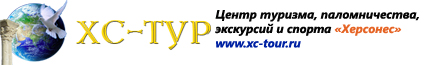 Aloe 4*Лето 2012 годаЦены от: *Цена указана за 2-х человек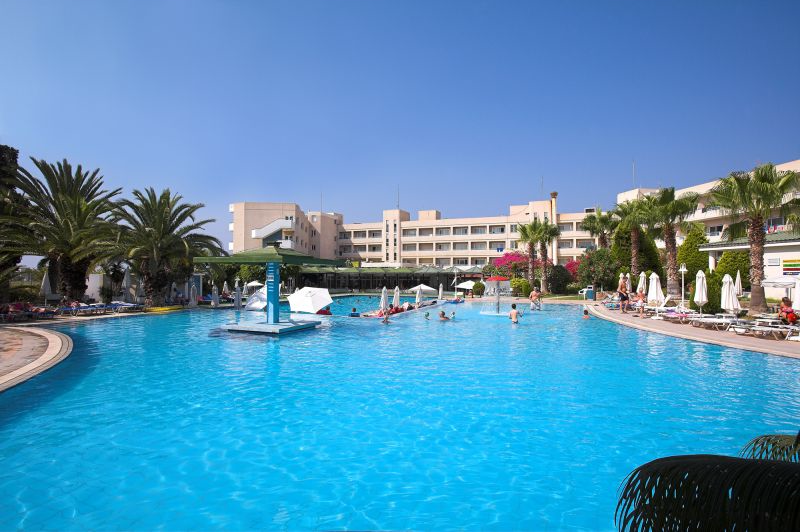 Тип гостиницы: Гостиничный комплексРасположение: 1-я линия, Пляжный  Транспортная доступность:
Близость к аэропорту - Близко (> 20 до 40 км)Об отеле:Расположение: 
Роскошный отель Aloe представляет собой комплекс невысоких зданий, выполненных в стиле традиционной греческой архитектуры. Есть просторные семейные номера для супружеских пар с детьми. Регулярно в отеле проводится дегустация огромной коллекции кипрских сухих вин и бренди, а также демонстрация модной летней одежды и бикини.

В отеле: 
272 номера

Типы номеров: 
Standart Family Suites
Double/Twin Rooms
Double/Twin Rooms Sea View
Superior Suites
Family Rooms
Disabled adapted Rooms

В номере: 
центральное отопление,
индивидуальная система кондиционирования воздуха,
ванная комната с феном,
спутниковое ТВ с российским каналом,
радио,
телефон,
мини-бар,
балкон.

Услуги: 
холл для отдыха,
библиотека,
телевизионный салон
лифт,
автостоянка;
русскоговорящий персонал
Приветственный напиток и фрукты в день приезда

Бизнес: 
Конференц-зал

Для детей: 
видеоигры,
детская игровая площадка,
детский клуб,
детский бассейн
услуги няни по запросу.

Спорт и развлечения: 
тренажерный зал,
2 теннисных корта с освещением,
сквош-корт,
настольный теннис,
бильярд,
гольф,
школа подводного плавания (с марта по ноябрь),
разнообразные виды водного спорта на пляже;
косметический салон,
парикмахерская,
сувенирный магазин,
кипрские фольклорные программы,
кулинарные вечера на открытом воздухе,
дегустация вин,
показ мод,
пять раз в неделю — «живая» музыка.
кипрское шампанское и цветы для молодоженов
открытый бассейн с солнечными террасами,
крытый бассейн с подогревом,
сауна,
парная,
джакузи 

Рестораны и бары: 
ресторан с кипрской и международной кухней,
кафе,
закусочная,
коктейль-бар,
бар при бассейнеКоличество ночейТип питанияСтоимость, руб.7 ночей/8днейПолупансион5481710 ночей/11днейПолупансион7116614 ночей/15днейПолупансион90539Контактная информация